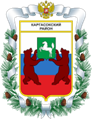 МУНИЦИПАЛЬНОЕ ОБРАЗОВАНИЕ «Каргасокский район»ТОМСКАЯ ОБЛАСТЬДУМА КАРГАСОКСКОГО РАЙОНАО плане работы Органа муниципального финансового контроля Каргасокского районана 2023 год и на плановый период 2024 и 2025 годовЗаслушав информацию председателя Органа муниципального финансового контроля Каргасокского района о плане работы на 2023 год и на плановый период 2024 и 2025 годовДума Каргасокского района РЕШИЛА:Планработы Органа муниципального финансового контроляКаргасокского района на очередной 2023 годПланработы Органа муниципального финансового контроля Каргасокского района на плановый период 2024 и 2025 годов                                              РЕШЕНИЕ                                              РЕШЕНИЕ                                              РЕШЕНИЕ 26.01.2023                    № 167 с. Каргасокс. Каргасок         1. Согласовать предложенный председателем Органа муниципального финансового контроля Каргасокского района план работы на 2023 год и на плановый период 2024 и 2025 годов.2. Настоящее решение официально опубликовать (обнародовать) в порядке, установленном Уставом муниципального образования «Каргасокский район».Глава Каргасокского района                                                                                    А.П. Ащеулов         1. Согласовать предложенный председателем Органа муниципального финансового контроля Каргасокского района план работы на 2023 год и на плановый период 2024 и 2025 годов.2. Настоящее решение официально опубликовать (обнародовать) в порядке, установленном Уставом муниципального образования «Каргасокский район».Глава Каргасокского района                                                                                    А.П. Ащеулов№№п/пНаименование мероприятий,проверяемые объектыКол. мероп.Проверяем, планируем. период Срок испол.Ответственный исполнительОснование включения в план работы12345671.Контрольные мероприятия1.Контрольные мероприятия1.Контрольные мероприятия1.Контрольные мероприятия1.Контрольные мероприятия1.Контрольные мероприятия1.Контрольные мероприятия1.1Проверка устранения выявленных нарушений в муниципальном казённом учреждении Администрация  Средневасюганского сельского поселения12022ЯнварьФевральМашковцев Ю.А.Шичанин С.В.Мусатова Е.В.Часть 11 статьи 3, пункт 5 части 2 статьи 9, статья 11 Федерального закона № 6-ФЗ.Пункт 5 и 11 части 1 статьи 8, статья 10 Положения о Контрольном органе Каргасокского района.Стандарт об общих правилах проведения контрольного мероприятия1.2Проверка устранения выявленных нарушений в муниципальном казённом учреждении Администрация Вертикосского сельского поселения.12022ФевральМашковцев Ю.А.Шичанин С.В.Мусатова Е.В.Часть 11 статьи 3, пункт 5 части 2 статьи 9, статья 11 Федерального закона № 6-ФЗ.Пункт 5 и 11 части 1 статьи 8, статья 10 Положения о Контрольном органе Каргасокского района.Стандарт об общих правилах проведения контрольного мероприятия1.3Проверка Муниципальной программы  «Формирование современной городской среды на территории Каргасокского района»12022МартМашковцев Ю.А.Шичанин С.В.Мусатова Е.В.Часть 11 статьи 3, пункт 5 части 2 статьи 9, статья 11 Федерального закона № 6-ФЗ.Пункт 5 и 11 части 1 статьи 8, статья 10 Положения о контрольном органе Каргасокского района.Стандарт об общих правилах проведения контрольного мероприятия1.4Внешняя проверка годовых отчётов об исполнении бюджета 2022 финансового года: Каргасокским, Тымским, Усть-Тымским, Средневасюганским, Нововасюганским, Киндальским, Усть-Чижапским, Толпаровским, Сосновским, Среднетымским, Вертикосским, Новоюгинским  сельскими поселениями и муниципальным образованием «Каргасокский район».132022АпрельМашковцев Ю.А.Шичанин С.В.Мусатова Е.В.Часть 11 статьи 3, пункт 3 части 2 статьи 9 Федерального закона № 6-ФЗ.Пункт 3 и 11 части 1 статьи 8 Положения о Контрольном органе Каргасокского района.Порядок осуществления внешней проверки годового отчёта 1.5Проверка бюджетного учреждения – МБОУ «Каргасокская СОШ- интернат № 1» 12022МайИюньМашковцев Ю.А.Шичанин С.В.Мусатова Е.В.Часть 11 статьи 3, пункт 5 части 2 статьи 9, статья 11 Федерального закона № 6-ФЗ.Пункт 5 и 11 части 1 статьи 8, статья 10 Положения о Контрольном органе Каргасокского района.Стандарт об общих правилах проведения контрольного мероприятия1.6Проверка соблюдения установленного порядка управления и распоряжения имуществом, находящимся в собственности муниципального образования «Каргасокский район».12022Июль Машковцев Ю.А.Шичанин С.В.Часть 11 статьи 3, пункт 5 части 2 статьи 9, статья 11 Федерального закона № 6-ФЗ.Пункт 5 и 11 части 1 статьи 8, статья 10 Положения о Контрольном органе Каргасокского района.Стандарт об общих правилах проведения контрольного мероприятия1.7Проверка муниципальных унитарных предприятий: МУП «ЖКХ Усть-Тымское» Усть-Тымского сельского поселения, МУП «ЖКХ Киевское» Толпаровского сельского поселения, МУП «ЖКХ Васюган» Средневасюганского сельского поселения, на основании представленных заявлений.32022АвгустСентябрьОктябрь Машковцев Ю.А.Мусатова Е.В.Часть 11 статьи 3, пункт 5 части 2 статьи 9, статья 11 Федерального закона № 6-ФЗ.Пункт 5 и 11 части 1 статьи 8, статья 10 Положения о Контрольном органе Каргасокского района.Стандарт об общих правилах проведения контрольного мероприятия1.8Проверка МБДОУ « Детский сад № 1»12022ДекабрьМашковцев Ю.А.Шичанин С.В.Мусатова Е.В.Часть 11 статьи 3, пункт 5 части 2 статьи 9, статья 11 Федерального закона № 6-ФЗ.Пункт 5 и 11 части 1 статьи 8, статья 10 Положения о контрольном органе Каргасокского района.Стандарт об общих правилах проведения контрольного мероприятияИтого контрольных мероприятий222.Экспертно-аналитические мероприятия2.Экспертно-аналитические мероприятия2.Экспертно-аналитические мероприятия2.Экспертно-аналитические мероприятия2.Экспертно-аналитические мероприятия2.Экспертно-аналитические мероприятия2.Экспертно-аналитические мероприятия2.1Аудит в сфере закупок 1-22022В течение года, при проведении контрольных мероприятий  Машковцев Ю.А.Шичанин С.В.Мусатова Е.В.Часть 11 статьи 3, пункт 11 части 2 статьи 9  Федерального закона № 6-ФЗ.Статья 98 Федерального закона 44- ФЗ.Пункт 11 и 17.1 части 1 статьи 8 Положения о контрольном органе Каргасокского района2.2Экспертиза проектов бюджетов на очередной 2024 год и плановый период 2025 и 2026 годов: муниципального образования «Каргасокский район» и Каргасокского, Вертикосского, Новоюгинского, Сосновского, Усть-Тымского, Тымского, Киндальского, Средневасюганского, Усть-Чижапского, Среднетымского, Толпаровского, Нововасюганского сельских поселений.132024, 2025, 2026Октябрь, ноябрьМашковцев Ю.А.Шичанин С.В.Мусатова Е.В.Часть 11 статьи 3, пункт 2 части 2 статьи 9, статья 11 Федерального закона № 6-ФЗ.Пункт 2 и 11 части 1 статьи 8, статья 10 Положения о контрольном органе Каргасокского района.Стандарт о правилах проведения экспертно-аналитического мероприятия2.3Представление проектов решений на Думу Каргасокского района в виде законодательной инициативы.12023В течение года по необходимостиМашковцев Ю.А.Шичанин С.В.Мусатова Е.В.Регламент Контрольного органаИтого экспертно-аналитических мероприятий15Всего мероприятий373.Организационно-информационная работа3.Организационно-информационная работа3.Организационно-информационная работа3.Организационно-информационная работа3.Организационно-информационная работа3.Организационно-информационная работа3.Организационно-информационная работа№№п/пНаименование мероприятий.Кол. мероп.Год исполнен. Срок испол.Ответственный исполнительОснование включения в план работы3.1Мероприятия, связанные с текущей деятельностью юридического лица – Органа муниципального финансового контроля Каргасокского района.2023Январь,февральМашковцев Ю.А.Шичанин С.В.Мусатова Е.В.Часть 5 статьи 1 Положения о контрольном органе Каргасокского района3.2Подготовка отчёта о деятельности Контрольного органа в 2022 году. Выступление с докладом на заседании Думы Каргасокского района. 12023Февраль  Машковцев Ю.А. Часть 2 статьи 19 Федерального закона № 6-ФЗ.Пункт 8 части 1 статьи 14, статья 20  Положения о контрольном органе Каргасокского района3.3Подготовка информации о деятельности Контрольного органа. Выступление с докладом на заседании Думы Каргасокского района. Размещение на официальном сайте Администрации Каргасокского района в информационно-телекоммуникационной сети Интернет.32023За 1, 2, 3 кварталыМашковцев Ю.А.Пункт 9 части 2 статьи 9 Федерального закона № 6-ФЗ.Статья 20 Положения о контрольном органе Каргасокского района3.4Планирование деятельности Контрольного органа на 2024, 2025 и 2026 годы, а именно: составление проекта плана, предоставление его заинтересованным лицам, прием предложений, утверждение окончательной редакции документа и его размещение на официальном сайте Администрации Каргасокского района в информационно-телекоммуникационной сети Интернет.12023ДекабрьМашковцев Ю.А.Шичанин С.В.Мусатова Е.В.Часть 11 статьи 3, статья 12 Федерального закона № 6-ФЗ.Пункт 11 части 1 статьи 8, статьи 10 и 11 Положения о контрольном органе Каргасокского района.Стандарт о планировании работы Контрольного органа3.5Составление и исполнение сметы расходов Контрольного органа. Осуществление закупок товаров для нужд Контрольного органа.12023В течение годаМашковцев Ю.А.Шичанин С.В.Мусатова Е.В.Регламент Контрольного органа3.6Разработка документов, регламентирующих деятельность Контрольного органа.2023При необходимостиМашковцев Ю.А.Шичанин С.В.Мусатова Е.В.Статья 11 Федеральный закон № 6-ФЗ.Регламент Контрольного органа3.7Рассмотрение писем, обращений граждан и других документов, поступающих в Контрольный орган и подготовка по ним ответов2023В течение годаМашковцев Ю.А.Шичанин С.В.Мусатова Е.В.Регламент Контрольного органа3.7Курсы повышения квалификации.2023В течение года Машковцев Ю.А.Шичанин С.В.Мусатова Е.В.Регламент Контрольного органа3.8Участие в работе комитетов Думы Каргасокского района.2023По необходимостиМашковцев Ю.А.Регламент Контрольного органа3.9Участие в совещаниях с главами поселений, проводимых Главой Каргасокского района2023По необходимостиМашковцев Ю.А.Регламент Контрольного органа3.10Взаимодействие с муниципальными контрольно-счётными органами Томской области, участие в работе Совета муниципальных контрольно-счётных органов Томской области.2023В течение годаМашковцев Ю.А.Статья 18 Федерального закона № 6-ФЗ.Статья 19 Положения о контрольном органе Каргасокского района3.11Представление отчётности по запросу Совета КСО при Счетной палате РФ.2023В течение годаМашковцев Ю.А.Регламент Контрольного органа3.12Ведение социальных сетей2023В течение годаШичанин С.В. Федеральный закон № 8-ФЗ от 09.02.2009 «Об обеспечении доступа к информации о деятельности государственных органов и органов местного самоуправления2024 год2024 год2024 год2024 год2025 год2025 год2025 год2025 год1.Контрольные мероприятия1.Контрольные мероприятия1.Контрольные мероприятия1.Контрольные мероприятия1.Контрольные мероприятия1.Контрольные мероприятия1.Контрольные мероприятия1.Контрольные мероприятия№№п/пНаименование мероприятий,проверяемые объектыСрок испол.Ответственный исполнитель№№п/пНаименование мероприятий,проверяемые объектыСрок испол.Ответственный исполнитель1.1Проверка устранения выявленных нарушений в муниципальном казённом учреждении Администрация  Толпаровского сельского поселенияЯнварьМашковцев Ю.А.Шичанин С.В.Мусатова Е.В.1.1Проверка устранения выявленных нарушений в муниципальном казённом учреждении Администрация  Среднетымского сельского поселенияЯнварьМашковцев Ю.А.Шичанин С.В.Мусатова Е.В.1.2Проверка устранения выявленных нарушений в муниципальном казённом учреждении Администрация Каргасокского сельского поселенияФевральМашковцев Ю.А.Шичанин С.В.Мусатова Е.В.1.2Проверка Муниципальной программы  «Развитие Коммунальной инфраструктуры Каргасокского районаФевральМашковцев Ю.А.Шичанин С.В.Мусатова Е.В.1.3Проверка Муниципальной программы  «Развитие культуры и туризма в Муниципальном образовании «Каргасокский район»МартМашковцев Ю.А.Шичанин С.В.Мусатова Е.В.1.3Проверка Муниципальной программы  «Развитие молодёжной политики, физической культуры и спорта на территории муниципального образования «Каргасокский район»МартМашковцев Ю.А.Шичанин С.В.Мусатова Е.В.1.4Внешняя проверка годовых отчётов об исполнении бюджета 2023 финансового года: Каргасокским, Тымским, Усть-Тымским, Средневасюганским, Нововасюганским, Киндальским, Усть-Чижапским, Толпаровским, Сосновским, Среднетымским, Вертикосским, Новоюгинским  сельскими поселениями и муниципальным образованием «Каргасокский район»АпрельМашковцев Ю.А.Шичанин С.В.Мусатова Е.В.1.4Внешняя проверка годовых отчётов об исполнении бюджета 2024 финансового года: Каргасокским, Тымским, Усть-Тымским, Средневасюганским, Нововасюганским, Киндальским, Усть-Чижапским, Толпаровским, Сосновским, Среднетымским, Вертикосским, Новоюгинским  сельскими поселениями и муниципальным образованием «Каргасокский район»АпрельМашковцев Ю.А.Шичанин С.В.Мусатова Е.В.1.5Проверка Муниципального казенного общеобразовательного учреждения «Новоюгинская средняя общеобразовательная школа»МайМашковцев Ю.А.Шичанин С.В.Мусатова Е.В.1.5Проверка Муниципального казенного общеобразовательного учреждения «Староюгинская средняя общеобразовательная школа»МайМашковцев Ю.А.Шичанин С.В.Мусатова Е.В.1,6Проверка МБДОУ «Детский сад № 3»ИюньМашковцев Ю.А.Шичанин С.В.Мусатова Е.В.1.6Проверка МБДОУ «Детский сад № 22 п. Нефтянников»ИюньМашковцев Ю.А.Шичанин С.В.Мусатова Е.В.1.7Проверка муниципальных унитарных предприятий:МУП «ЖКХ Нововасюганское»,МУП «ЖКХ Берёзовское»Резерв для исполнения дополнительной заявкиАвгустСентябрьОктябрь Машковцев Ю.А.Шичанин С.В.Мусатова Е.В.1.7Проверка муниципальных унитарных предприятийМУП «Каргасокский ЖЭУ»МУП «ЖКХ Сосновское» Резерв для исполнения дополнительной заявкиАвгустСентябрьОктябрьМашковцев Ю.А.Шичанин С.В.Мусатова Е.В.1.8Проверка устранения выявленных нарушений в МБОУ «Каргасокская СОШ № 2»ДекабрьМашковцев Ю.А.Шичанин С.В.Мусатова Е.В.1.8Проверка устранения выявленных нарушений в МБОУ «Каргасокская СОШ - интернат № 1»ДекабрьМашковцев Ю.А.Шичанин С.В.Мусатова Е.В.2.Экспертно-аналитические мероприятия2.Экспертно-аналитические мероприятия2.Экспертно-аналитические мероприятия2.Экспертно-аналитические мероприятия2.Экспертно-аналитические мероприятия2.Экспертно-аналитические мероприятия2.Экспертно-аналитические мероприятия2.Экспертно-аналитические мероприятия2.1Аудит в сфере закупок В течение года, при проведении контрольных мероприятий  Машковцев Ю.А.Шичанин С.В.Мусатова Е.В.2.1Аудит в сфере закупок В течение года, при проведении контрольных мероприятий  Машковцев Ю.А.Шичанин С.В.Мусатова Е.В.2.2Экспертиза проектов бюджетов на очередной 2025 год и плановый период 2026 и 2027 годов: муниципального образования «Каргасокский район» и Каргасокского, Вертикосского, Новоюгинского, Сосновского, Усть-Тымского, Тымского, Киндальского, Средневасюганского, Усть-Чижапского, Среднетымского, Толпаровского, Нововасюганского сельских поселенийОктябрь, НоябрьМашковцев Ю.А.Шичанин С.В.Мусатова Е.В.Экспертиза проектов бюджетов на очередной 2026 год и плановый период 2027 и 2028 годов: муниципального образования «Каргасокский район» и Каргасокского, Вертикосского, Новоюгинского, Сосновского, Усть-Тымского, Тымского, Киндальского, Средневасюганского, Усть-Чижапского, Среднетымского, Толпаровского, Нововасюганского сельских поселенийОктябрь, НоябрьМашковцев Ю.А.Шичанин С.В.Мусатова Е.В.